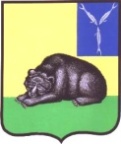 ГЛАВА  МУНИЦИПАЛЬНОГО ОБРАЗОВАНИЯ ГОРОД ВОЛЬСК  ВОЛЬСКОГО  МУНИЦИПАЛЬНОГО РАЙОНА  САРАТОВСКОЙ ОБЛАСТИ      П О С Т А Н О В Л Е Н И Еот 27 февраля 2020 г.                           № 2                                      г. ВольскВ соответствии со ст. ст. 28, 31 Градостроительного кодекса Российской Федерации,  п.20  ч.1,  ч.4  ст.14,   ст.28  Федерального  закона  от  06.10. 2003 г. № 131-ФЗ  «Об  общих  принципах  организации  местного  самоуправления  в  Российской  Федерации», на основании ст. ст. 5, 10, 29, 41  Устава муниципального образования город Вольск Вольского муниципального района,  Положения о публичных  слушаниях Совета муниципального образования  город Вольск,  утвержденного решением Совета муниципального образования город Вольск от 14.09.2010 года № 27/2-159ПОСТАНОВЛЯЮ:1. Назначить проведение публичных слушаний по обсуждению:          - проекта изменений в Генеральный план муниципального образования  город Вольск Вольского муниципального района Саратовской  области, в части изменения функциональных зон;         - проекта  изменений  в Правила землепользования  и  застройки  муниципального  образования город Вольск Вольского муниципального    района  Саратовской   области,  в  части  изменения границ  территориальных зон и дополнения  градостроительных регламентов  территориальных зоны   видами  разрешенного использования земельных участков  в соответствии 2.  Публичные слушания назначить  на  02 апреля  2020 года в 16.00 часов.3. Местом проведения  публичных  слушаний, указанных  в пункте  1 настоящего постановления, определить малый зал (кабинет №5) администрации  Вольского  муниципального района  по адресу:   г.  Вольск,  ул. Октябрьская,  д.114 (второй этаж).4. Утвердить состав комиссии по подготовке и проведению публичных  слушаний (приложение).	5. Комиссии  по  подготовке и проведению  публичных  слушаний, указанной в пункте 4  настоящего постановления  поручить:а) организовать прием предложений и  замечаний  по  вопросу публичных слушаний в  кабинете № 40  здания  администрации  Вольского  муниципального  района  по адресу: Саратовская  область,  г.Вольск, ул. Октябрьская, д.114.б) обеспечить  организацию и проведение публичных  слушаний  в  соответствии с Положением о публичных слушаниях Совета муниципального образования   город Вольск, утвержденным  Решением Совета  муниципального образования  город Вольск Вольского  муниципального  района   от 14.09.2010г. №27/2-159.6. Прием предложений на  публичные слушания осуществляется до 10:00 часов  01 апреля  2020 года  (включительно).7. Опубликовать  настоящее  постановление  в очередном  номере  газеты  «Вольский  деловой  вестник».	8.  Контроль   за   исполнением  настоящего   постановления оставляю за собой.	9.  Настоящее постановление вступает  в  силу  с  момента  подписания и  подлежит  официальному опубликованию.Глава  муниципальногообразования  город  Вольск                                                      М.А. Кузнецов     Приложение                                                                                   к постановлению  главы                                                                                  муниципального  образования                                                                                    город Вольск                                                                                  от 27.02.2020 г. № 2                                                 Составкомиссии  по  подготовке  и  проведению  публичных  слушанийПредседатель  комиссии – Баршутин Вадим Витальевич, заместитель главы администрации Вольского муниципального района по муниципальному хозяйству и градостроительству;                                              Члены  комиссии:1. Кузнецов Максим Александрович, глава муниципального  образования  город  Вольск;  2. Бондаренко Людмила Владимировна, заместитель  главы администрации Вольского муниципального  района по экономике, промышленности  и потребительскому  рынку;3. Кудайбергенова  Анастасия  Александровна, начальник  отдела  землеустройства и  градостроительной деятельности администрации  Вольского  муниципального района;4. Дудников  Антон  Викторович,  председатель  комитета по  управлению                                                           муниципальным  имуществом  и природными  ресурсами  администрации                                                            Вольского  муниципального района;5. Меремьянина Людмила Витальевна, начальник управления  правового  обеспечения администрации  Вольского  муниципального района;6.  Михальченко Анна Матвеевна, консультант  сектора градостроительства  отдела       землеустройства  и  градостроительной деятельности  администрации  Вольского муниципального   района.7.  Минина  Татьяна Владимировна, консультант  сектора градостроительства  отдела       землеустройства  и  градостроительной деятельности  администрации  Вольского муниципального   района.Глава  муниципальногообразования  город  Вольск                                                      М.А. Кузнецов   О подготовке и проведении публичных слушаний по вопросам градостроительной деятельности 